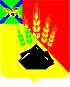 КОНТРОЛЬНО-СЧЕТНАЯ КОМИССИЯМИХАЙЛОВСКОГО МУНИЦИПАЛЬНОГО РАЙОНА ул. Красноармейская. д. 24, с. Михайловка, Михайловский район Приморский крайЗаключение  на проект     решения Думы Михайловского муниципального района  «О согласовании замены дотации на выравнивание бюджетной обеспеченности муниципальных районов дополнительным нормативом отчислений в бюджет Михайловского муниципального района от налога на доходы физических лиц на 2024 и плановый период 2025 и 2026 годов»23.05.2023г.                                                                                                            № 17         Правовая основа финансово-экономической экспертизы:Настоящее заключение о результатах экспертно-аналитического мероприятия: экспертиза проекта решения  «О согласовании замены дотации на выравнивание бюджетной обеспеченности муниципальных районов дополнительным нормативом отчислений в бюджет Михайловского муниципального района от налога на доходы физических лиц на 2023 и плановый период 2024 и 2025 годов»»  подготовлено в соответствии с Бюджетным кодексом Российской Федерации (далее - Бюджетный кодекс), Федеральным законом Российской Федерации от 07.02.2011 № 6-ФЗ «Об общих принципах организации и деятельности контрольно-счетных органов субъектов Российской Федерации и муниципальных образований», Уставом Михайловского муниципального района, Положением «О бюджетном   процессе в Михайловском муниципальном районе», утвержденным решением Думы Михайловского муниципального района от 31.03.2022  № 193, Положением «О Контрольно-счётной комиссии Михайловского муниципального района», утвержденным решением Думы ММР от 28.10.2021 № 135, Стандартом внешнего муниципального финансового контроля «Проведение финансово-экономической экспертизы проектов нормативных правовых актов представительного органа муниципального образования и администрации Михайловского муниципального района», утвержденного распоряжением Контрольно-счетной комиссии Михайловского муниципального района от 27.01.2022 г № 20-ра    Основание для проведения финансово-экономической экспертизы:– пункт 1.4  Плана работы Контрольно-счетной комиссии  на 2023 год, утвержденного Распоряжением  Контрольно-счетной комиссии   от 29.12.2022г.  № 86-ра, Распоряжение  КСК ММР  от 22.05.2023г.  № 39-ра,  письмо Думы    Михайловского муниципального района о направлении проекта решения    от 17.05.2023 № 66       Предмет финансово-экономической экспертизы:       проект решения «О согласовании замены дотации на выравнивание бюджетной обеспеченности муниципальных районов дополнительным нормативом отчислений в бюджет Михайловского муниципального района от налога на доходы физических лиц на 2024 и плановый период 2025 и 2026 годов» (далее – Проект решения).      Цель финансово-экономической экспертизы:      финансово-экономический анализ и предварительная оценка проекта решения Думы  Михайловского муниципального района «О согласовании замены дотации на выравнивание бюджетной обеспеченности муниципальных районов дополнительным нормативом отчислений в бюджет Михайловского муниципального района от налога на доходы физических лиц на 2024 и плановый период 2024 и 2025 годов».      Вопросы финансово-экономической экспертизы:1. Экспертиза соответствия проекта решения  «О согласовании замены дотации на выравнивание бюджетной обеспеченности муниципальных районов дополнительным нормативом отчислений в бюджет Михайловского муниципального района от налога на доходы физических лиц на 2023 и плановый период 2024 и 2025 годов» (далее – Проект решения) федеральному законодательству, законодательству Приморского края, муниципальным нормативным правовым актам Михайловского муниципального района.      2. Рассмотрение вопроса о выявлении коррупциогенных факторов (признаков) при анализе Проекта решения.     Объект финансово-экономической экспертизы: администрация Михайловского муниципального районаСрок проведения  экспертизы:22.05.2023 года по 25.05.2023 года.При проведении финансово-экономической экспертизы использовались:Бюджетный кодекс Российской Федерации;Федеральный закон от 06.10.2003 № 131-ФЗ «Об общих принципах организации местного самоуправления в Российской Федерации»; Закон Приморского края от 02.08.2005 № 271- КЗ «О бюджетном устройстве, бюджетном процессе и межбюджетных отношениях в Приморском крае»;        3) Решение Думы Михайловского муниципального района  от 31.03.2022  № 193 «Об утверждении «Положения о бюджетном   процессе в Михайловском муниципальном районе». В Контрольно-счетную комиссию  для проведения экспертизы поступили следующие документы:        - Проект решения «О согласовании замены дотации на выравнивание бюджетной обеспеченности муниципальных районов дополнительным нормативом отчислений в бюджет Михайловского муниципального района от налога на доходы физических лиц на 2024 и плановый период 2025 и 2026 годов»»        - Пояснительная записка к Проекту решения с финансово-экономическим  обоснованием.    1. В ходе проведения финансово-экономической экспертизы по первому вопросу  Контрольно-счетной комиссией  установлено следующее:Проектом решения предлагается согласовать замену дотации на выравнивание бюджетной обеспеченности Михайловского муниципального района дополнительным нормативом  отчислений в бюджет Михайловского муниципального района от налога на доходы физических лиц на 2024 год и плановый период 2025 и 2026 годов в размере 100% .В соответствии с пунктом 5 статьи 138 Бюджетного кодекса РФ при составлении и (или) утверждении бюджета субъекта Российской Федерации по согласованию с представительными органами муниципальных образований дотации на выравнивание бюджетной обеспеченности муниципальных районов могут быть полностью или частично заменены дополнительными нормативами отчислений в бюджеты муниципальных районов от налога на доходы физических лиц.  Анализ выше отраженной нормы и представленного на экспертизу Проекта решения показывает, что он разработан в рамках реализации пункта 5 статьи 138 Бюджетного кодекса Российской Федерации.  Принятие данного Проекта решения необходимо для работы по составлению (прогнозированию) бюджета на 2024 год и плановый период 2025 и 2026 годов. Дополнительные нормативы отчислений от налога на доходы физических лиц устанавливаются на срок не менее трех лет. Изменение указанных нормативов отчислений в бюджеты муниципальных районов в течение текущего финансового года не допускается. Аналогичная норма, содержащейся в пункте 5 статьи 138 Бюджетного кодекса РФ, установлена в пункте  6 статьи 34 Закона Приморского края от 02.08.2005 № 271-КЗ «О бюджетном устройстве, бюджетном процессе и межбюджетных отношениях в Приморском крае». В Положении «О бюджетном   процессе в Михайловском муниципальном районе», утвержденным решением Думы Михайловского муниципального района от 31.03.2022  № 193,  такая норма  не предусмотрена, но в соответствии со   статьей 7 предусмотрено, что Дума Михайловского муниципального района осуществляет иные бюджетные полномочия в соответствии с бюджетным законодательством Российской Федерации. Согласно абзаца четвертого пункта 5 статьи 138 Бюджетного кодекса РФ средства, полученные муниципальным районом по дополнительному нормативу отчислений от налога на доходы физических лиц сверх расчетного объема дотации (части расчетного объема дотации) на выравнивание бюджетной обеспеченности муниципальных районов, изъятию в бюджет субъекта Российской Федерации и (или) учету при последующем распределении межбюджетных трансфертов местным бюджетам не подлежат. В текстовой части пояснительной записки к Проекту решения администрация Михайловского муниципального района, ссылаясь на выше отраженную норму, указывает на целесообразность согласования замены дотации на выравнивание бюджетной обеспеченности дополнительным нормативом отчислений от налога на доходы физических лиц в бюджет Михайловского муниципального района  на 2024 год и плановый период 2025 и 2026 годов исходя из  примеров  прошлых периодов за 2021-2022 годы. В представленной пояснительной записке  отражен анализ экономической обоснованности применяемого решения о замене дотации дополнительным нормативом. В доходной части бюджета налоговые  доходы, полученные  за счет дополнительных нормативов  отчислений от налога на доходы физических лиц сверх объема расчетной дотации на выравнивание бюджетной обеспеченности, составили за 2021 год в сумме 88 814,60 тыс. рублей, за 2022 год в сумме 76 697,03 тыс. рублей   тем самым,  обеспечивая реальную финансовую самостоятельность районного бюджета и сохраняя  устойчивость районного бюджета по отношению к основным бюджетным рискам.Представленный расчет указывает на наличие эффективности для бюджета Михайловского муниципального района  при принятии настоящего Проекта решения. Однако абзацем 5  пункта 5 статьи 138 Бюджетного кодекса РФ предусмотрено, что потери бюджета муниципального района  в связи с получением средств по дополнительному нормативу отчислений от налога на доходы физических лиц в  объеме ниже расчетной  дотации на выравнивание бюджетной обеспеченности муниципальных районов, компенсации из бюджета субъекта Российской Федерации и (или) учету при последующем распределении межбюджетных трансфертов местным бюджетам не подлежат.       2. В ходе проведения финансово-экономической экспертизы:по второму вопросу Контрольно-счетной комиссией установлено отсутствие коррупциогенных факторов (признаков) в анализируемом Проекте решения.        Выводы:       1. В ходе проведения финансово-экономической экспертизы по первому вопросу Контрольно-счетной комиссией  установлено: Представленный на экспертизу  Проект решения «О согласовании замены дотации на выравнивание бюджетной обеспеченности муниципальных районов дополнительным нормативом отчислений в бюджет Михайловского муниципального района от налога на доходы физических лиц на 2024 и плановый период 2025 и 2026 годов»,   разработан в рамках реализации    пункта 5 статьи 138 Бюджетного кодекса РФ,  не противоречит действующему законодательству и может быть рассмотрен Думой Михайловского муниципального района  в представленной редакции.         2. В ходе проведения финансово-экономической экспертизы по второму вопросу Контрольно-счетной комиссией  установлено отсутствие коррупциогенных факторов (признаков) в анализируемом Проекте решения.Председатель                                                                              Л.Г. СоловьяноваИсполнитель:Инспектор                                                                                            С.А. Родина